- обогащение развивающей предметно-пространственной среды ОО.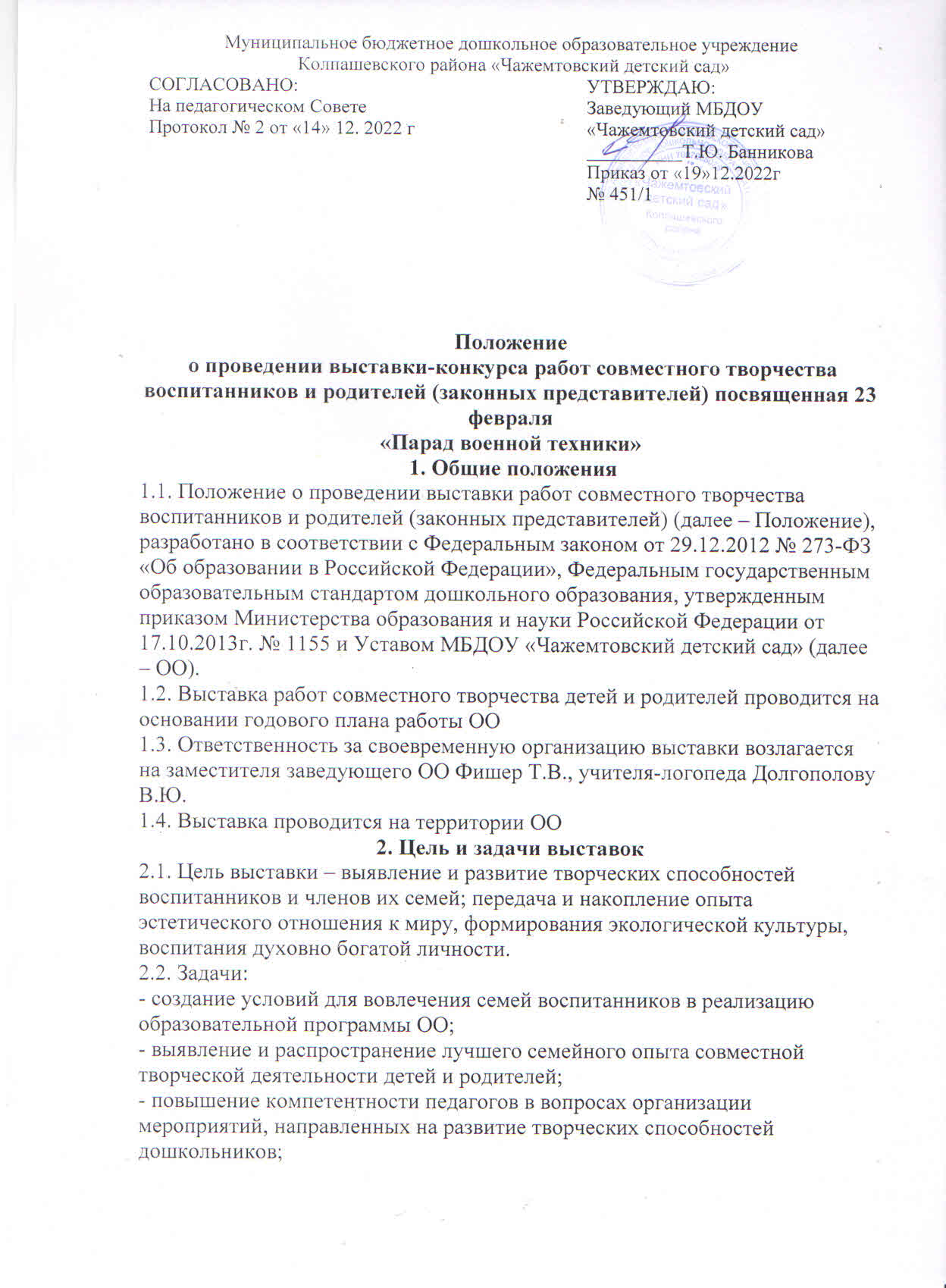 3. УчастникиВ выставках принимают участие воспитанники ОО и члены их семей.4. Сроки проведенияВыставки проводятся с «01» февраля 2023г. по «28» февраля 2023г5. Условие проведения выставки5.1. На конкурс принимаются работы по наминациям:- стенгазета;- аппликация;- поделки из природного материала, пластилина и других материалов;5.2. Работы принимаются строго в срок до «26» февраля. «27-28» февраля – подведение итогов.5.3. Все работы должны соответствовать тематике выставки и специальным условиям ее проведения.5.4. Каждая работа сопровождается надписью (этикеткой) с указанием следующих данных: название, автор(ы) работы, возрастная группа.5.5. Педагоги, ответственные за проведение выставки, собирают работы из разных групп, размещают их в специально отведенном месте. После закрытия выставки возвращают работы в группы.6. Подведение итогов и награждение6.1. По итогам проведения Выставки организаторы вручают детям грамоты победителям и дипломы участников выставки, родителям – благодарственные письма.6.2. Информация о проведении Выставки размещается на официальном сайте ОО.7. Состав жюри:1. Председатель жюри: Банникова Т.Ю.-заведующий ОО2. Фишер Т.В. – заместитель заведующего ОО3. Порозова В.В.-воспитатель4 Долгополова В.Ю. – учитель – логопед5. Арчибасова Т.А. – родитель старшей группы